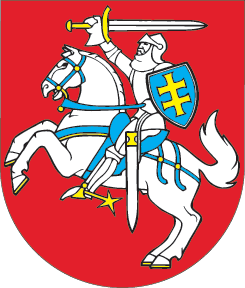 LIETUVOS RESPUBLIKOSVIETOS SAVIVALDOS ĮSTATYMO NR. I-533 6 STRAIPSNIO PAKEITIMOĮSTATYMAS2021 m. kovo 23 d. Nr. XIV-203Vilnius1 straipsnis. 6 straipsnio pakeitimasPakeisti 6 straipsnio 26 punktą ir jį išdėstyti taip:„26) kraštovaizdžio, nekilnojamųjų kultūros vertybių ir savivaldybės įsteigtų saugomų teritorijų tvarkymas ir apsauga, savivaldybės želdynų ir želdinių teritorijose esančių želdynų ir želdinių apsauga, priežiūra ir tvarkymas, būklės stebėsena, želdynų kūrimo ir želdinių veisimo organizavimas ir (ar) vykdymas, želdinių ir želdynų, neatsižvelgiant į žemės, kurioje jie yra, nuosavybės formą, inventorizavimas ir apskaita, atskirųjų želdynų žemės sklypų formavimo, šių sklypų kadastro duomenų nustatymo ir jų įrašymo į Nekilnojamojo turto kadastrą organizavimas;“.2 straipsnis. Įstatymo įsigaliojimas Šis įstatymas įsigalioja 2021 m. lapkričio 1 d.Skelbiu šį Lietuvos Respublikos Seimo priimtą įstatymą.Respublikos Prezidentas	Gitanas Nausėda